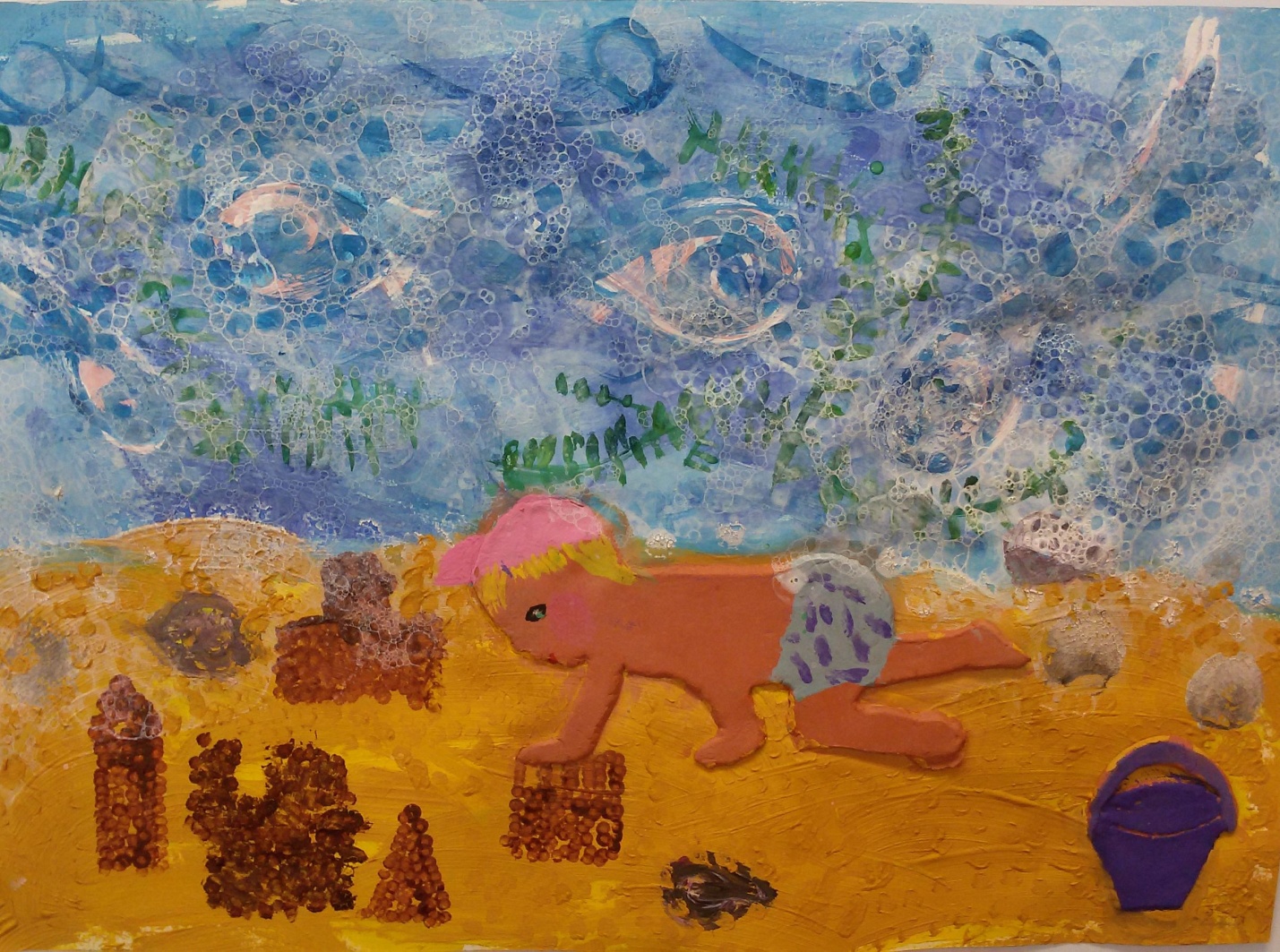 Piešinio autoriaus vardas, pavardėGrupės pavadinimasSilvija Paberžytė  Priešmokyklinio amžiaus grupė „Pelėdžiukai“ Vaikų amžius7 metaiPiešinio pavadinimas„Žaidimai prie jūros‘Įstaigos pavadinimas, adresas, el. paštas, telefonasRokiškio lopšelis-darželis „Varpelis“Pedagogo vardas, pavardėel. paštas, telefonasAlbina Kasparienė Tel. 869885057 el. p. albinak20@gmail.comKūrinio interpretacijaJūra be krašto, jūra be galo.Kur vėjams grojant,Bangoms dainuojant,Kur lekia balti žirgai,Lekia putoja.Kūrinio interpretacijaJūra be krašto, jūra be galo.Kur vėjams grojant,Bangoms dainuojant,Kur lekia balti žirgai,Lekia putoja.